Ввод давальческого склада с определенной даты (№ СМ3118Р.П/18 от 07.04.2018)Конфигурация: 1С:Управление производственным предприятиемЗадача:С определенной даты в компании вводится склад "Давальческое сырье, п/ф, ГП"(Код "0005").Необходимо:Перемещение остатков давальческого сырья со склада "Основной склад"(Код "0001")Автоматическая подстановка давальческого склада с определенной даты перед записью документов, в которых указана давальческая номенклатура.Комментарий для разработчика:Перемещение остатков давальческого сырья со склада "Основной склад"(Код "0001")Внешняя обработка, на форме которой размещена ссылка "Склад отправитель", "Склад получатель", Дата перемещения(тип дата). На конец дня Даты перемещения формируются остатки регистра Товары в резерве на складах для:-  указанного "Склада отправителя"-  документ резерва Заказ покупателя с видом операции "Переработка".Создается документ "Перемещение товаров" на конец дня Даты перемещения для указанных "Склад отправитель", "Склад получатель".Автоматическая подстановка давальческого склада с определенной даты перед записью документов, в которых указана давальческая номенклатура.Реализовать как нетиповую подписку на событие.В документе " Отчет производства за смену" склад "Склад отходов" должен автоматически устанавливаться "Склад дав.отходов"(Код "0002"), в табличной части "Возвратные отходы" "Заказ резерв" Заказ покупателя с видом операции "Переработка" или Заказ на производство с видом операции "Давальческий заказ".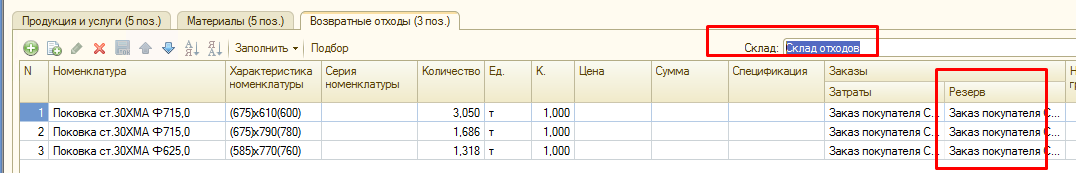 ДокументПризнак, по которому требуется установить дав. складПоступление товаров и услугВид операции "В переработку"Требование-накладнаяРеквизит табличной части "Заказ резерв" Заказ покупателя с видом операции "Переработка".Отчет производства за сменуРеквизит табличной части "Продукция" "Заказ резерв" Заказ покупателя с видом операции "Переработка".Передача товаровРеквизит "Заказ" Заказ покупателя с видом операции "Переработка".